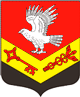 Муниципальное образование«ЗАНЕВСКОЕ   ГОРОДСКОЕ   ПОСЕЛЕНИЕ»Всеволожского муниципального района Ленинградской областиАДМИНИСТРАЦИЯПОСТАНОВЛЕНИЕ20.12.2019	№ 699д. ЗаневкаОб изъятии для муниципальных нужд МО «Заневское городское поселение» земельных участков в целях строительства автомобильной дороги местного значенияВ соответствии со статьями 279 – 282 Гражданского кодекса Российской Федерации, главой VII.1 Земельного кодекса Российской Федерации, Генеральным планом муниципального образования «Заневское сельское поселение» Всеволожского муниципального района Ленинградской области, утвержденным решением совета депутатов МО «Заневское сельское поселение» от 29.05.2013 № 22 (с изменениями от 01.09.2014 № 24,
от 26.11.2015 № 46, от 24.11.2016 № 58, от 26.12.2017 № 69, от 29.03.2018 
№ 15), Проектом планировки территории, утвержденным постановлением администрации МО «Заневское сельское поселение» от 30.12.2013 № 606, уставом муниципального образования «Заневское городское поселение» Всеволожского муниципального района Ленинградской области, администрация муниципального образования «Заневское городское поселение» Всеволожского муниципального района Ленинградской области ПОСТАНОВЛЯЕТ: 1. Изъять для муниципальных нужд муниципального образования «Заневское городское поселение» Всеволожского муниципального района Ленинградской области в целях строительства автомобильной дороги местного значения у собственника Левковца Михаила Григорьевича земельные участки, расположенные в зоне планируемого размещения автомобильной дороги местного значения в границах городского поселка Янино-1 Всеволожского муниципального района Ленинградской области:1.1. Земельный участок с кадастровым номером 47:07:0000000:90816, площадью 2 389  кв.м., категория земель: земли населенных пунктов, разрешенное использование: автостоянки/гаражи для постоянного хранения индивидуального транспорта (надземные и подземные), адрес:  Ленинградская область, Всеволожский муниципальный район, принадлежащий на праве собственности Левковцу Михаилу Григорьевичу;1.2. Земельный участок с кадастровым номером 47:07:0000000:89906, площадью 749 кв.м., категория земель: земли населенных пунктов, разрешенное использование: автостоянки/гаражи для постоянного хранения индивидуального транспорта (надземные и подземные), адрес:  Ленинградская область, Всеволожский район, принадлежащий на праве собственности Левковцу Михаилу Григорьевичу; 	 1.3. Земельный участок площадью 7 297 кв.м., подлежащий образованию из земельного участка с кадастровым номером 47:07:1039001:3702 площадью 10 500 кв.м., категория земель: земли населенных пунктов, разрешенное использование: автостоянки/гаражи для постоянного хранения индивидуального транспорта (надземные и подземные), адрес:  Ленинградская область, Всеволожский муниципальный район, принадлежащий на праве собственности Левковцу Михаилу Григорьевичу в соответствии со схемой расположения земельного участка согласно приложению 1.	2. Утвердить схему расположения земельного участка площадью 7 297 кв.м., подлежащего образованию из земельного участка с кадастровым номером 47:07:1039001:3702 площадью 10 500 кв.м., категория земель: земли населенных пунктов, разрешенное использование: автостоянки/гаражи для постоянного хранения индивидуального транспорта (надземные и подземные), адрес:  Ленинградская область, Всеволожский муниципальный район согласно приложению 1.	3. Сектору архитектуры, градостроительства и землеустройства администрации совместно с сектором организационной работы администрации в течение десяти дней со дня принятия настоящего постановления:	3.1. Разместить настоящее постановление на официальном сайте администрации в информационно-телекоммуникационной сети «Интернет»;	3.2. Обеспечить опубликование настоящего постановления (за исключением приложений к нему) в газете «Заневский вестник»;3.3. Направить копию настоящего постановления  правообладателю изымаемой недвижимости письмом с уведомлением о вручении в порядке, установленном законодательством.4. Сектору архитектуры, градостроительства и землеустройства администрации: 4.1. Выступить заказчиком кадастровых работ в целях образования земельного участка, подлежащего изъятию, в соответствии с утвержденной настоящим постановлением схемой расположения земельного участка;4.2. Обратиться от имени правообладателя изымаемой недвижимости без доверенности с заявлением о кадастровом учете земельного участка, подлежащего изъятию.5. Сектору управления муниципального имущества, учета и распределения муниципального жилищного фонда администрации:5.1. В течение десяти дней со дня принятия настоящего постановления направить копию настоящего постановления в орган регистрации прав;5.2. Выступить заказчиком работ по оценке изымаемых земельных участков.6. Заместителю главы администрации по ЖКХ и градостроительству Гречицу В.В. осуществить переговоры с правообладателем изымаемой недвижимости относительно условий ее изъятия.7. Юридическому сектору администрации подготовить соглашение об изъятии земельных участков, указанных в пункте 1 настоящего постановления.8. Сектору организационной работы администрации направить проект соглашения об изъятии земельных участков сторонам такого соглашения для подписания.9. Настоящее постановление вступает в силу после его подписания.10. Контроль за исполнением настоящего постановления возложить на заместителя главы администрации по ЖКХ и градостроительству 
Гречица В.В.Глава  администрации                                                                        А.В. Гердий